					Warszawa, dnia ………….……….		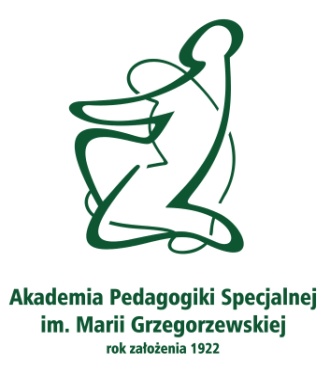 (Imię i nazwisko)	…………………………………………………..(Stanowisko)	            ………………………………………………......(Instytut) 		…………………………………………………..(Bezpośrednia jednostka)……………………………………………...OŚWIADCZENIE	Oświadczam, że zgodnie z art. 118 ust. 7 ustawy z dnia 27 lipca 2005 r. Prawo o szkolnictwie wyższym (Dz. U. z 2017 r. poz. 2183 z póź. zm.):mój współmałżonek, krewny, powinowaty do drugiego stopnia włącznie, osoba pozostająca w stosunku przysposobienia, opieki lub kurateli nie jest moim bezpośrednim zwierzchnikiem służbowym ani kierownikiem ww. jednostki.Ponadto, zobowiązuję się do niezwłocznego poinformowania Biura ds. Zatrudnienia o wszelkich zmianach przesłanek wskazanych w art. 118 ust. 7  ustawy z dnia 27 lipca 2005 r. Prawo o szkolnictwie wyższym (Dz. U. z 2017 r. poz. 2183 z póź. zm.).							     …………………………….    								      podpis pracownikaDefinicje:Bezpośrednia podległość służbowa – występuje w sytuacji, gdy kierownik (przełożony), w toku codziennej pracy (na bieżąco) podejmuje decyzje o zakresie obowiązków podwładnego, kieruje jego pracą, wydaje mu polecenia służbowe.Krewni do drugiego stopnia włącznie to: rodzice i dziadkowie; dzieci własne i wnuki; rodzeństwo. Powinowaci do drugiego stopnia włącznie to: rodzice małżonka; rodzeństwo małżonka; dzieci małżonka. Opiekun to ustanowiona przez sąd opiekuńczy osoba powołana do ochrony interesów osobistych i majątkowych innej osoby, podejmująca czynności prawne w jej imieniu.Kuratela to ustanowiona sądownie forma ochrony osób bądź prawa majątkowych osób, które nie mogą same prowadzić swoich spraw (osoby ubezwłasnowolnione całkowicie lub częściowo, osoby niepełnosprawne, nieobecne). Przysposobienie inaczej adopcja. 			